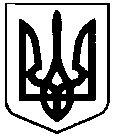 СВАТІВСЬКА МІСЬКА РАДАСЬОМОГО СКЛИКАННЯВОСЬМА СЕСІЯРІШЕННЯВід 15 вересня 2016  р.                                 м. Сватове                                                     № 8/20 «Про передачу земельної ділянки в користування на умовах оренди ФОП Куліш Є.І. за адресою: Луганська область, м. Сватове, вул. Челюскінців, 9»Розглянувши заяву ФОП Куліш Євгена Івановича, який мешкає за адресою: м. Сватове, вул. Орджонікідзе, 35, з проханням надати частину земельної ділянки в користування на умовах оренди, за адресою: Луганська область, м. Сватове, вул. Челюскінців, 9, для будівництва сміттєпереробного об'єкту (відновлення відсортованих відходів), для забезпечення життєдіяльності міста, керуючись ст. 59 Закону України “Про місцеве самоврядування в Україні”, ст. 12, 125, 126, 134, 141 Земельного кодексу України,                                 Сватівська міська радаВИРІШИЛА:1. Передати ФОП Куліш Є.І. земельну ділянку  в користування на умовах оренди площею – 0.1000 га. кадастровий номер ( 4424010100:24:224:0007) та земельну ділянку площею – 0.2000 га. кадастровий номер ( 4424010100:24:224:0010) для розміщення та експлуатації основних, підсобних і допоміжних будівель та споруд підприємств переробної, машинобудівної та іншої промисловості, будівництва сміттєпереробного об'єкту (відновлення відсортованих відходів) за адресою: Луганська область, м. Сватове, вул. Челюскінців, 9.2. Встановити термін оренди земельних ділянки на 5 (п’ять) років. Зобов’язати ФОП Куліш Є.І. протягом 10 днів з моменту набрання чинності даного рішення укласти договір оренди земельної ділянки з Сватівською міською радою та провести державну реєстрацію укладеного договору відповідно чинного законодавства.3. Присвоїти адресу земельній ділянці кадастровый номер ( 4424010100:24:224:0007) та кадастровый номер ( 4424010100:24:224:0010): м. Сватове, вул. Челюскінців, 9а.4. В рішенні 5 сесії Сватівської міської ради сьомого скликання № 5/30 від 30 червня 2016 р. ««Про надання дозволу КП «Сватове -  благоустрій» на підготовку проектів землеустрою щодо відведення земельних ділянок зі зміною цільового призначення для подальшої  передачі в постійне користування за адресою: Луганська область, м. Сватове, вул. Челюскінців, 9.» слова площею 0,1000 га. кадастровий номер (4424010100:24:224:0007); площею 0,2000 га. кадастровий номер (4424010100:24:224:00010), виключити.4 Сватівській ОДПІ здійснювати контроль за надходженням орендної плати згідно договору оренди.5. Контроль за виконанням даного рішення покласти на постійну депутатську комісію з   питань будівництва, благоустрою, комунального обслуговування, земельних відносин та екології.6. Дане рішення набирає чинності з моменту його прийняття.Сватівський міський голова    	    	                               	                           Є.В.Рибалко